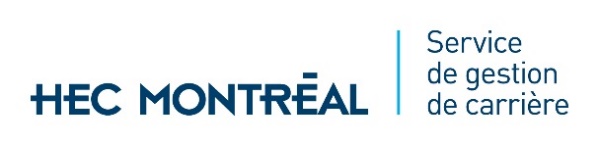 Exemple de lettre de présentation : candidature pour un projet supervisé – candidature spontanéeÉtape 1 : analyse du posteÉtant donné que cette lettre est associée à une candidature spontanée, la meilleure façon de procéder est d’aller chercher des offres d’emploi comparable pour des entreprises dans le même secteur afin de déduire le type de responsabilité et d’enjeux possibles et d’analyser le site de l’entreprise pour laquelle vous postulez afin de parler davantage de vos motivations pour leur secteur d’activité.Par exemple : Traiter des problèmes complexes avec une rigueur analytique et des méthodes statistiques pour améliorer l'expérience client, la stratégie marketing, l'efficacité de la plate-forme et l'expérience des employésMettre en évidence les opportunités dans les données pour générer de nouvelles opportunités de marché ainsi qu'une meilleure expérience client grâce à l'application de solutions analytiques approfondies.Appliquer des modèles statistiques avancés pour effectuer l'identification de modèles et ajouter des analyses prédictives pour améliorer ses connaissances sur des ensembles de données vastes et complexes.Fournir des connaissances sur les tendances technologiques et commerciales et donner des conseils sur les avantages et les impacts potentiels.Étape 2 : rédaction de la lettre (prochaine page)Montréal, le 7 janvier 20XXMonsieur AzmiResponsable du recrutementEntreprise ABC759 Square Victoria, Bureau 303Montréal, Québec H2Y 2J7Objet : Candidature spontanée pour un stage en intelligence d’affaires Monsieur Azmi, Étudiant à la M. Sc. en intelligence d’affaires à HEC Montréal, j’ai à réaliser un stage crédité  en entreprise (projet supervisé) d'une durée de 2 à 4 mois durant l’été 20XX, et je souhaite proposer mes services à l’une de vos équipes dans un mandat relié à l’exploration de données (Data Mining), soit à Montréal ou Paris. Grâce à ma formation à la fine pointe, j’ai acquis de solides connaissances en utilisation des outils statistiques, des modèles prédictifs à des fins d’aide à la prise de décision stratégique. Plus précisément, des cours d’analyse multidimensionnelle de données, de data mining et de marketing m’ont permis de constituer un solide bagage en intelligence d’affaires. De plus, mon BAA avec une spécialisation en technologies de l’information m’a permis d’acquérir une bonne compréhension du fonctionnement des organisations, des habiletés en programmation et utilisation des bases de données, ainsi que des connaissances en réingénierie des processus d’affaires et en développement de marché. J’ai pu mettre en pratique mes connaissances lors de mes stages au siège social de XYZ, et ce dans un environnement bilingue (français/anglais).Comme je souhaite joindre une société de services-conseils internationale à la conclusion de mes études en décembre 20XX, avoir la possibilité de faire un stage au sein de votre société me permettrait de vous démontrer mes capacités et mon potentiel.Si vous êtes à la recherche d’un candidat motivé, professionnel et stimulé par l’apprentissage, je suis cette personne et j’espère que vous me permettrez de vous parler de vive voix de mes compétences lors d’une entrevue. Si vous souhaitez obtenir davantage d’information relativement au stage crédité -  ainsi que les possibilités de crédits d’impôt lié à ce stage - dans le cadre de mon programme d’études, il me fera plaisir de vous transmettre des informations supplémentaires.En vous remerciant de l’attention portée à ma demande, je vous prie de recevoir, Monsieur, mes salutations les meilleures.SignatureNuméro de téléphoneCourriel